7 апреля – Всемирный День здоровья. Ученики 1 и 2 классов в этот день приняли активное участие в спортивных соревнованиях под девизом «В здоровом теле – здоровый дух!» Классными руководителями  (Пугачевой Е.Г. и Лысенко Л.А.) были организованы веселые эстафеты, в которых участвовали три сборных команды «Овощи», «Фрукты», «Ягоды». Ребята с лёгкостью объяснили название команд через связь с правильным питанием.  Команды дружно отгадывали загадки на спортивную тематику, соревновались в скорости, ловкости и быстроте. Первоклассники и второклассники зарядились не только спортивной сноровкой, но и положительными эмоциями и отличным настроением! А закончились соревнования общей фотографией и громким лозунгом «Да здравствует спорт и правильное питание!».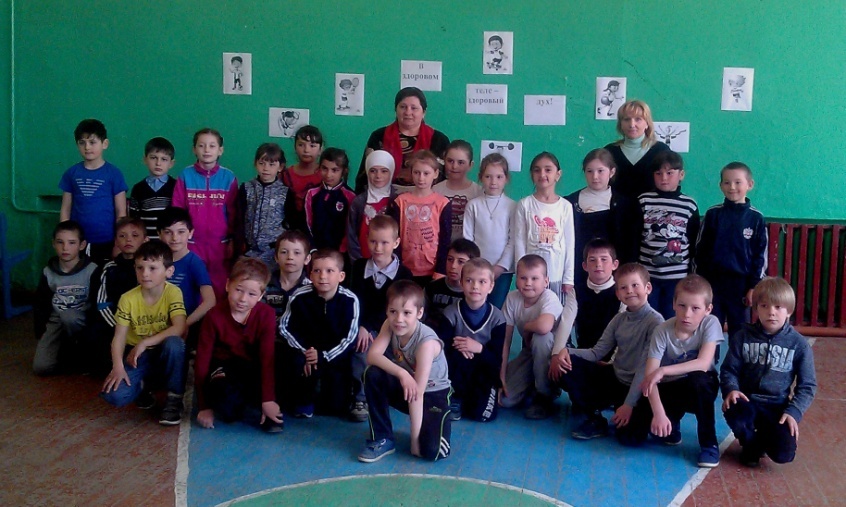 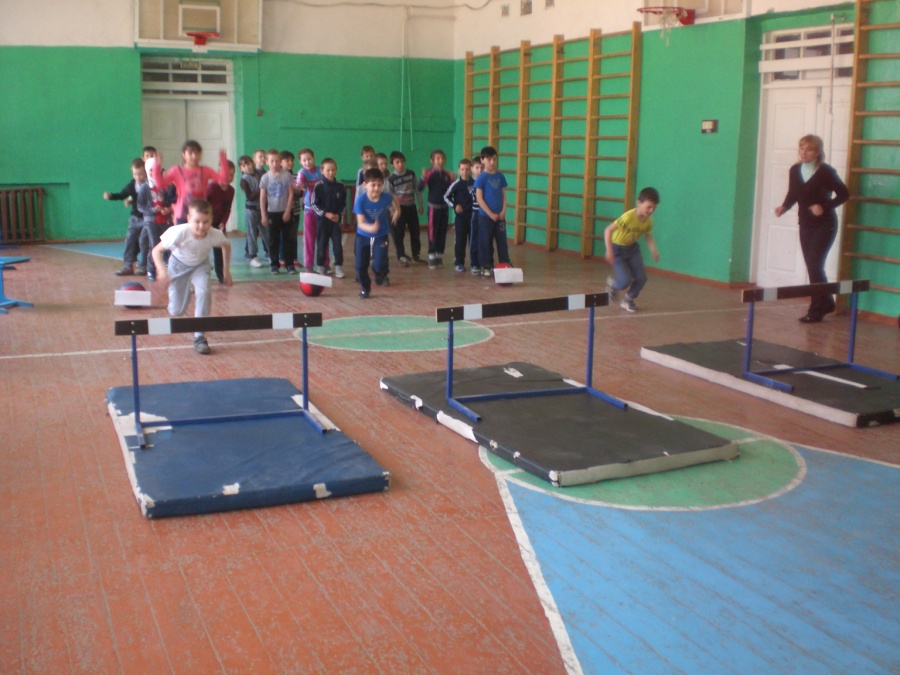 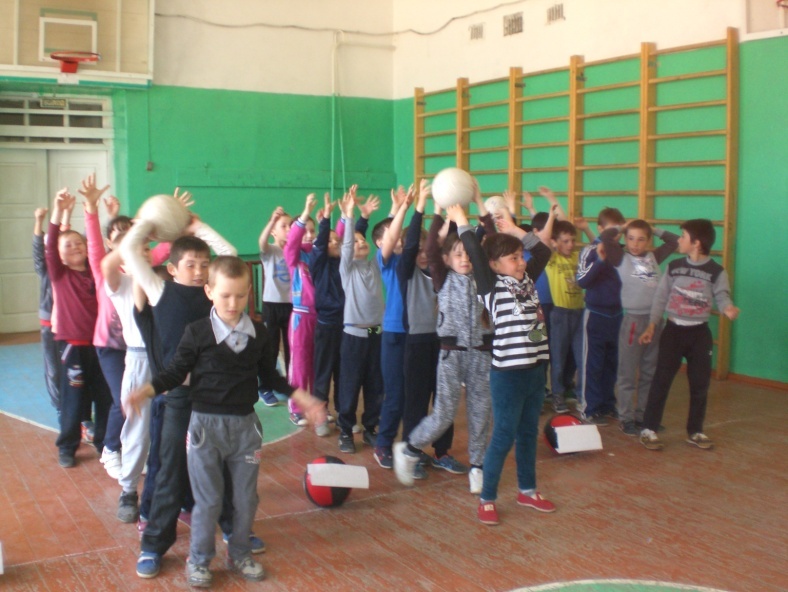 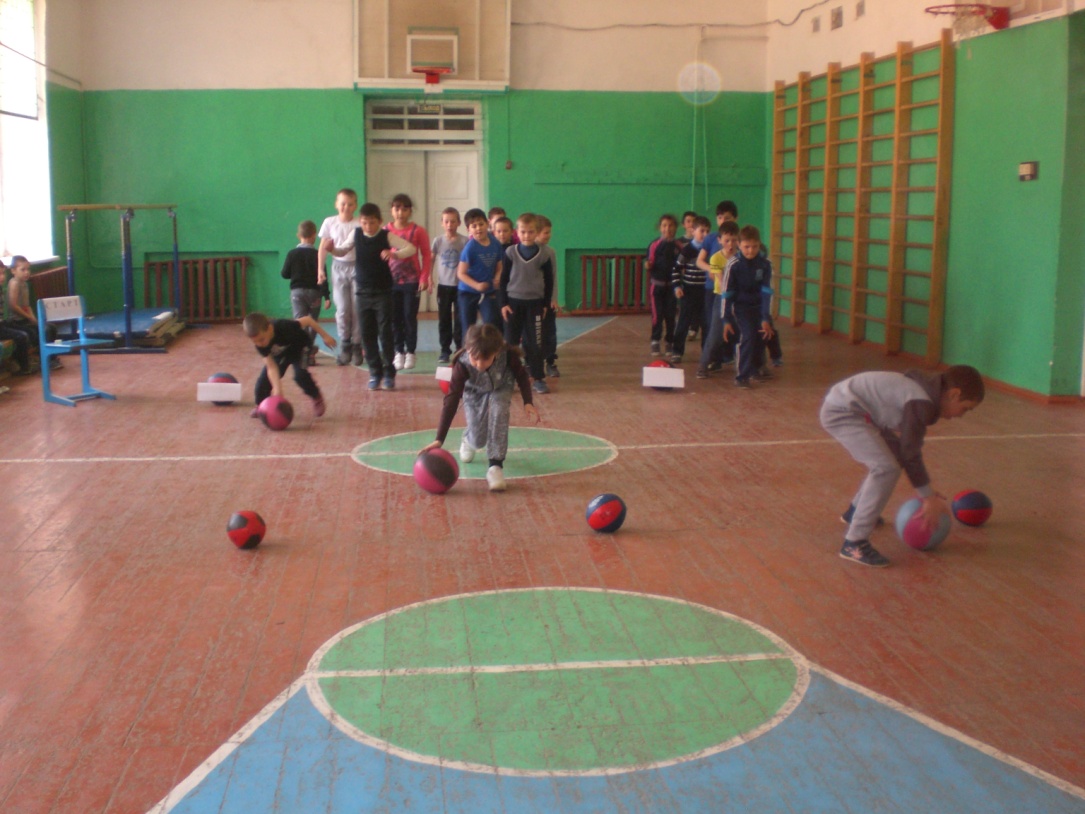 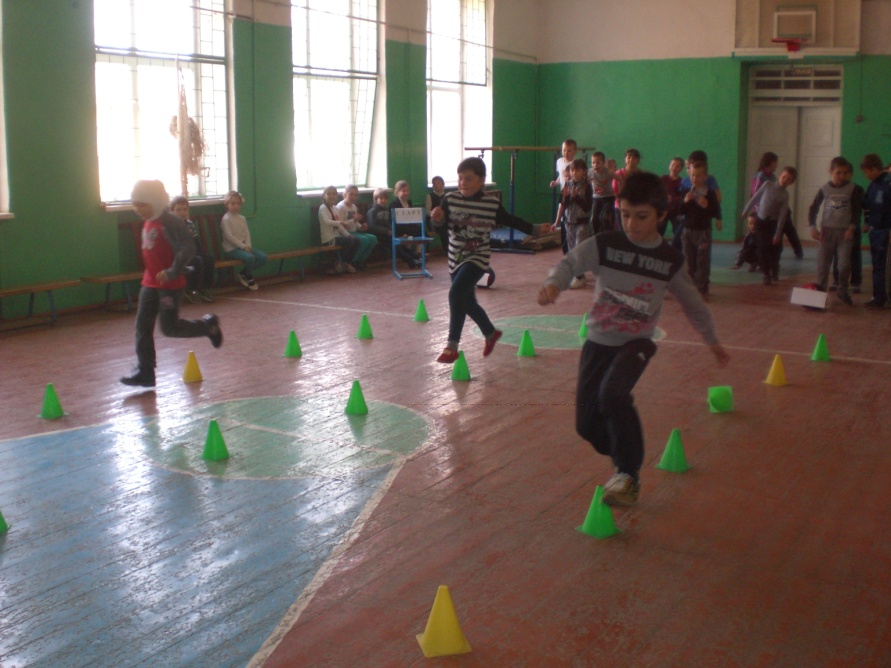 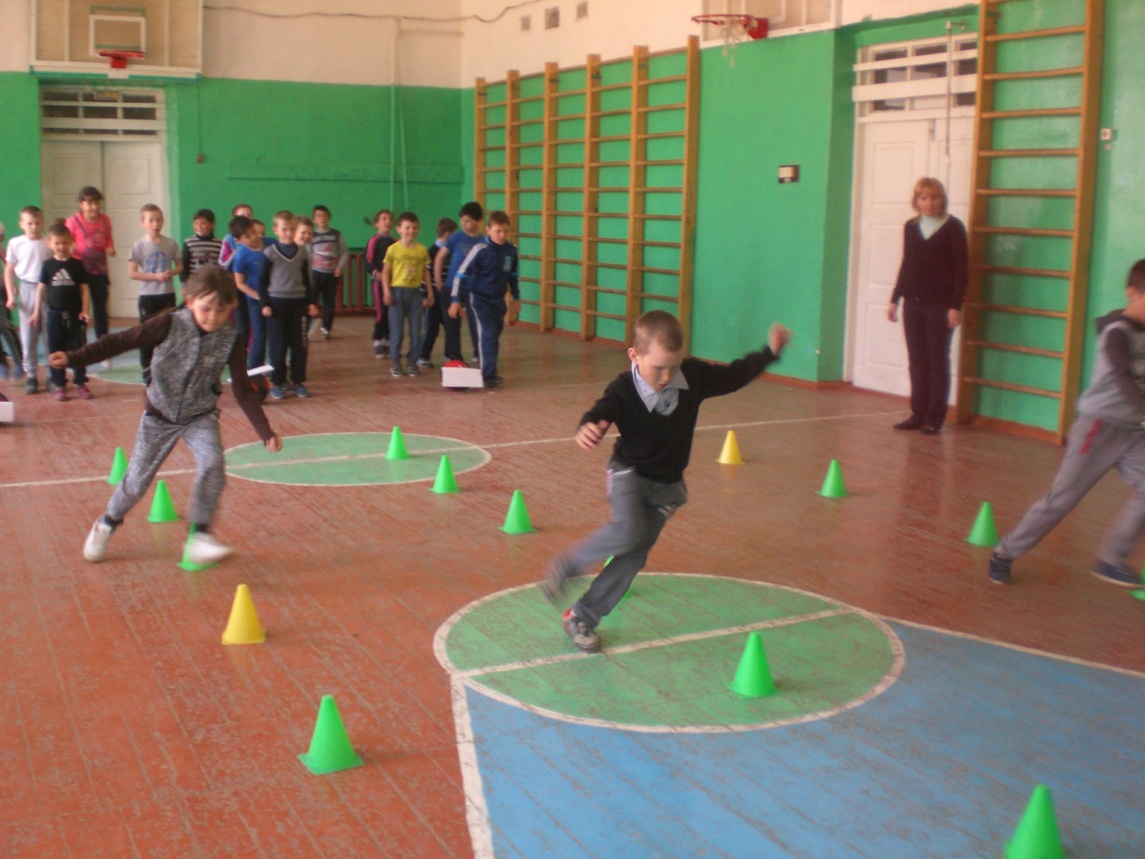 